Application Form: AI Innovation Award Application Form for 2022-2023Please complete this form in its entirety and submit the completed application form along with your company's vector logo file as an attachment to daisy.sun@informa.com by October 20, 2023.Thank you for your participation. Scan the code to follow the award updates!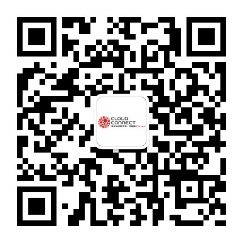 Nomination Scope:Individuals, teams, or institutions that have made outstanding contributions in the field of artificial intelligence applications or within the upstream and downstream segments of the industry value chain.Nomination Scope:Individuals, teams, or institutions that have made outstanding contributions in the field of artificial intelligence applications or within the upstream and downstream segments of the industry value chain.Nomination Scope:Individuals, teams, or institutions that have made outstanding contributions in the field of artificial intelligence applications or within the upstream and downstream segments of the industry value chain.Nomination Scope:Individuals, teams, or institutions that have made outstanding contributions in the field of artificial intelligence applications or within the upstream and downstream segments of the industry value chain.Nomination Requirements and Criteria:Innovation: The individual, team, or institution has made innovative contributions in the field of artificial intelligence, including novel theories, algorithms, technologies, products, or applications.Impact: The research findings or applications by the individual, team, or institution have generated significant impact, making substantial contributions to the academic or industrial sectors.Practicality: The research findings or applications by the individual, team, or institution demonstrate practicality by addressing real-world issues or delivering tangible benefits.Sustainability: The research findings or applications by the individual, team, or institution demonstrate sustainability, providing long-term support and contributions to the development of the artificial intelligence field.Interdisciplinary: The contributions made by the individual, team, or institution in the field of artificial intelligence exhibit interdisciplinary qualities, fostering collaboration and innovation across different domains.Nomination Requirements and Criteria:Innovation: The individual, team, or institution has made innovative contributions in the field of artificial intelligence, including novel theories, algorithms, technologies, products, or applications.Impact: The research findings or applications by the individual, team, or institution have generated significant impact, making substantial contributions to the academic or industrial sectors.Practicality: The research findings or applications by the individual, team, or institution demonstrate practicality by addressing real-world issues or delivering tangible benefits.Sustainability: The research findings or applications by the individual, team, or institution demonstrate sustainability, providing long-term support and contributions to the development of the artificial intelligence field.Interdisciplinary: The contributions made by the individual, team, or institution in the field of artificial intelligence exhibit interdisciplinary qualities, fostering collaboration and innovation across different domains.Nomination Requirements and Criteria:Innovation: The individual, team, or institution has made innovative contributions in the field of artificial intelligence, including novel theories, algorithms, technologies, products, or applications.Impact: The research findings or applications by the individual, team, or institution have generated significant impact, making substantial contributions to the academic or industrial sectors.Practicality: The research findings or applications by the individual, team, or institution demonstrate practicality by addressing real-world issues or delivering tangible benefits.Sustainability: The research findings or applications by the individual, team, or institution demonstrate sustainability, providing long-term support and contributions to the development of the artificial intelligence field.Interdisciplinary: The contributions made by the individual, team, or institution in the field of artificial intelligence exhibit interdisciplinary qualities, fostering collaboration and innovation across different domains.Nomination Requirements and Criteria:Innovation: The individual, team, or institution has made innovative contributions in the field of artificial intelligence, including novel theories, algorithms, technologies, products, or applications.Impact: The research findings or applications by the individual, team, or institution have generated significant impact, making substantial contributions to the academic or industrial sectors.Practicality: The research findings or applications by the individual, team, or institution demonstrate practicality by addressing real-world issues or delivering tangible benefits.Sustainability: The research findings or applications by the individual, team, or institution demonstrate sustainability, providing long-term support and contributions to the development of the artificial intelligence field.Interdisciplinary: The contributions made by the individual, team, or institution in the field of artificial intelligence exhibit interdisciplinary qualities, fostering collaboration and innovation across different domains.Applicant Entity (Not Limited):(Please use the solution name as the applicant entity, as it cannot be changed after submission. Award promotions and trophy printing will be based on this name.)Applicant Entity (Not Limited):(Please use the solution name as the applicant entity, as it cannot be changed after submission. Award promotions and trophy printing will be based on this name.)Applicant Entity (Not Limited):(Please use the solution name as the applicant entity, as it cannot be changed after submission. Award promotions and trophy printing will be based on this name.)Applicant Entity (Not Limited):(Please use the solution name as the applicant entity, as it cannot be changed after submission. Award promotions and trophy printing will be based on this name.)Name of the Company:Name of the Company:Name of the Company:Name of the Company:Company Logo Please submit the vector format logo file as an attachment along with this application form to the designated email address.Company Logo Please submit the vector format logo file as an attachment along with this application form to the designated email address.Company Logo Please submit the vector format logo file as an attachment along with this application form to the designated email address.Company Logo Please submit the vector format logo file as an attachment along with this application form to the designated email address.Address of the Company:Address of the Company:Address of the Company:Address of the Company:Country:Country:Country:Date of Establishment (Based on the business license):Contact Person's Name:Contact Person's Name:Contact Person's Name:Contact Person's Position:Contact Person's Number:Contact Person's Number:Contact Person's Number:Contact Person's Phone Number:Contact Person's Email:Contact Person's Email:Contact Person's Email:Contact Person's Email:Primary Reasons for Recommendation (Self-Nomination: 300 words or fewer, including but not limited to solution introduction and solution advantages):Primary Reasons for Recommendation (Self-Nomination: 300 words or fewer, including but not limited to solution introduction and solution advantages):Primary Reasons for Recommendation (Self-Nomination: 300 words or fewer, including but not limited to solution introduction and solution advantages):Primary Reasons for Recommendation (Self-Nomination: 300 words or fewer, including but not limited to solution introduction and solution advantages):Company Introduction (300 words or fewer, including information about company background, main business, social impact, and basic details):Company Introduction (300 words or fewer, including information about company background, main business, social impact, and basic details):Company Introduction (300 words or fewer, including information about company background, main business, social impact, and basic details):Company Introduction (300 words or fewer, including information about company background, main business, social impact, and basic details):Current Nomination Slogan (20 words or fewer, for official promotional materials or video production):Current Nomination Slogan (20 words or fewer, for official promotional materials or video production):Current Nomination Slogan (20 words or fewer, for official promotional materials or video production):Current Nomination Slogan (20 words or fewer, for official promotional materials or video production):Company Business License (Please attach a scanned copy of the business license or send it as an attachment to the designated email address):Company Business License (Please attach a scanned copy of the business license or send it as an attachment to the designated email address):Company Business License (Please attach a scanned copy of the business license or send it as an attachment to the designated email address):Company Business License (Please attach a scanned copy of the business license or send it as an attachment to the designated email address):